FORMATO PARA OTORGAR CONSENTIMIENTOInstituto Estatal Electoral y de Participación Ciudadana de Nuevo León PRESENTE.Mediante la presente otorgo mi consentimiento para formar parte de la Red de Mujeres Electas del Instituto Estatal Electoral y de Participación Ciudadana de Nuevo León, el cual es un canal de comunicación institucional, para prevenir, capacitar y/o dar seguimiento a casos de Violencia Política contra las Mujeres en Razón de Género (VPRG) que           hayan resultado electas durante el Proceso Electoral 2020-2021.Manifiesto que comprendo expresamente que mi integración a la Red de Mujeres Electas, que realiza el Instituto Estatal Electoral y de Participación Ciudadana de Nuevo León (IEEPCNL), en conjunto con la Asociación Mexicana de Consejeras y Ex Consejeras Electorales de la República Mexicana, A.C. (AMCEE) y el Instituto Nacional Electoral (INE), es un vínculo de contacto con las mujeres que hayan resultado electas derivado de un proceso electoral y que éstas que se encuentren  en el ejercicio del cargo público de elección popular, mediante el cual se brinda atención, seguimiento y acompañamiento sobre sus derechos y obligaciones en la prevención y erradicación de la VPRG que pudieran experimentar en el ejercicio del cargo.Asimismo, que tiene diversos propósitos tales, como informar y capacitar sobre la VPRG, ser un vínculo de comunicación institucional para identificar estos casos en los espacios del poder público; coadyuvar en la erradicación de este tipo de conducta, brindar asesoría, seguimiento y acompañamiento, generar insumos que visibilicen la gravedad de la VPRG y generar vínculos que permitan contribuir a la erradicación de la misma.Por lo anterior, proporciono mis datos:Autorizo que se me pueda contactar por mi correo electrónico y que me sea enviada por esta vía, información acerca de la violencia política por razón de género (información de divulgación y/o académica). Así mismo, en caso de sufrir VPRG, autorizo que mi caso sea parte de los informes y final que el IEEPC elaborará, con fines  estadísticos y de visibilización sobre la VPRG en el Estado de Nuevo León. 	,	, a	de	de	.Nombre y firma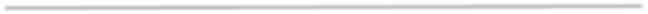 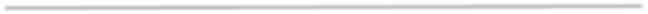 SISTEMA DE DATOS PERSONALES DE LAS CIUDADANAS QUE FORMAN PARTE DE LA RED DE MUJERES ELECTAS, PARA DAR SEGUIMIENTO A CASOS DE VIOLENCIA POLÍTICA DE GÉNERO EN EL EJERCICIO DEL CARGO.En cumplimiento a lo dispuesto en los artículos 3, fracción II, 27, 29 y 30 de la Ley de Protección de  Datos Personales en Posesión de Sujetos Obligados del Estado de Nuevo León, el Instituto Estatal Electoral y de Participación Ciudadana de Nuevo León en su calidad de Sujeto Obligado que recaba y ejerce  tratamiento sobre datos personales y en apego a los principios de licitud, finalidad, lealtad, consentimiento, calidad, proporcionalidad, información y responsabilidad, emite el siguiente:AVISO DE PRIVACIDAD INTEGRALRed de Mujeres Electas y el Instituto Estatal Electoral y de Participación Ciudadana de Nuevo LeónNombre completo:Correo electrónico:Teléfono celular:Soy mujer electa en el  cargo: Propietaria (	  )Suplente (	)Vía de Postulación:Por el Partido Político:Vía de Postulación:Candidata independiente:1. Denominación y domicilio del responsableLa Unidad de Transparencia del Instituto Estatal Electoral y de Participación Ciudadana de Nuevo León, con          domicilio en la calle 5 de mayo, 975 oriente, Centro de Monterrey Nuevo León, es responsable del uso, protección y  tratamiento de los datos personales que proporcionen las MUJERES ELECTAS que ejercen un cargo público de elección popular derivado de un proceso electoral, que hayan sido postuladas por un partido político, candidatura independiente, común o coalición y que manifestaron su consentimiento de pertenecer a la Red de Mujeres Electas, la cual dará seguimiento a los casos de violencia política por razón de género en el ejercicio del cargo,  los cuales están protegidos conforme a lo dispuesto por la Ley de Protección de Datos Personales en Posesión de Sujetos Obligados del Estado de Nuevo León y demás                       normatividad vigente.2. Datos personales recabados, su finalidad y suspensiónLos datos personales, objeto de tratamiento son:NombreTeléfono particularCorreo electrónico Finalidad:Los datos personales recabados serán utilizados con la finalidad de proporcionar información sobre la violencia política por razón de género que pudieran experimentar las mujeres electas de Nuevo León.Suspensión:En apego a lo dispuesto en los artículos 3, fracción II, 27, 29 y 30 de la Ley de Protección de Datos Personales en Posesión de Sujetos Obligados del Estado de Nuevo León y demás relativos de la Ley de Transparencia y Acceso a la Información Pública del Estado de Nuevo León, los plazos para la conservación de los datos personales (Confidenciales y Sensibles) no deberán exceder aquéllos que sean necesarios para el cumplimiento de las finalidades concretas, explicitas, lícitas y legítimas que justificaron su tratamiento, por lo que esos datos deberán destruirse cuando dejen de ser necesarios o pertinentes al objeto de su recabación, debiéndose de atender a las disposiciones aplicables en la materia de que se trate.3. Fundamento legal que faculta expresamente al responsable, para llevar a cabo:Los datos personales proporcionados, serán protegidos y recabados con fundamento en el Título Segundo, Capítulo I de la Ley de Protección de Datos Personales en Posesión de Sujetos Obligados del Estado de Nuevo León.4. Transferencias de datos personales, en su caso.Los datos personales proporcionados, únicamente serán utilizados para la finalidad que fueron recabados, sin que en ningún momento puedan ser transferidos a terceros, salvo para atender requerimientos de información de una autoridad competente, que estén debidamente fundados y motivados en la normatividad correspondiente.5. Mecanismos, medios y procedimientos disponibles para ejercer los derechos de acceso, rectificación, cancelación y oposición de los datos personales (ARCO).En términos del Artículo 63 de la Ley de Protección de Datos Personales en Posesión de Sujetos Obligados del Estado de Nuevo León, la persona titular o su representante podrá  realizar sus solicitudes de información o ejercer sus derechos ARCO, directamente ante la Unidad   de   Transparencia   del Instituto Estatal Electoral y de Participación Ciudadana de Nuevo León,   ubicada en la calle 5 de mayo, 975 oriente, Centro de la Ciudad de Monterrey Nuevo León, de las 9:00 a las 18:00horas, de  lunes a viernes o bien, a través de la Plataforma Nacional de Transparencia (http://www.plataformadetransparencia.org.mx/); o por     solicitud       descargable      http://www.ieepcnl.mx,       al       correo       electrónico oficialia@ieepcnl.mx Si deseas conocer el procedimiento para las solicitudes de información o para el ejercicio de los derechos ARCO, puedes acudir a la Unidad de Transparencia del Instituto Estatal Electoral y de Participación Ciudadana de Nuevo León, enviar un correo electrónico a la siguiente dirección oficialia@ieepcnl.mx o comunicarte al teléfono 81 12 33 15 15.6. Domicilio de la Unidad de TransparenciaDirección: 5 de mayo, 975 oriente, Centro de Monterrey Nuevo León, México E-mail: oficialia@ieepcnl.mx Teléfonos 81 12331515; y Lada sin costo 800-CEENLMX (233 6569)7. Cambios al Aviso de PrivacidadLa Unidad de Transparencia del Instituto Estatal Electoral y de Participación Ciudadana de Nuevo León, notificará  la persona titular de los Datos Personales, cualquier cambio al aviso de privacidad a través de la página de internet http://www.ieepcnl.mx   